Producción de energía eléctrica y calor a través de placas fotovoltaicas y térmicashttp://www.ujaen.es/investiga/solar/documentacion_pv_in_bloom/Seminarios%20PV%20in%20Bloom.%20Estimacion%20de%20la%20energia%20generada..pdf http://www.ujaen.es/investiga/solar/documentacion_pv_in_bloom/Seminarios%20PV%20in%20Bloom.%20Introduccion%20a%20los%20SFCR.pdf Explican el funcionamiento y rendimiento de las placas solareshttp://photovoltaic-software.com/pvgis.php  Determina por meses la producción de energía eléctrica y a partir de la radiación también la térmica.https://www.nersolar.es/blog/calculo-de-una-instalacion-solar-aislada/   Aplicación de la anterior.http://www.solarweb.net/enlaces/cartografia-radiacion-solar/    Enlaces de aprovechamiento d energía solar.Bombas de calor http://www.gasfriocalor.com/bombas-de-calor/mitsubishi  http://www.idae.es/uploads/documentos/documentos_09_Guia_tecnica_ahorro_y_recuperacion_de_energia_en_instalaciones_de_climatizacion_dd65072a.pdfRecuperar energía en instalaciones de climatizaciónww.caib.es/conselleries/industria/dgener/user/portalenergia/pla_eficiencia_energetica/climatitzacio_1.es.htmlhttp://www.caib.es/conselleries/industria/dgener/user/portalenergia/pla_eficiencia_energetica/produccioacs_1.es.htmlhttp://www.energylab.es/fotos/091119132541_JtbL.pdfBombas de calor divulgaciónhttp://todoproductividad.blogspot.com.es/2012/04/guia-de-calculo-del-rendimiento-de.html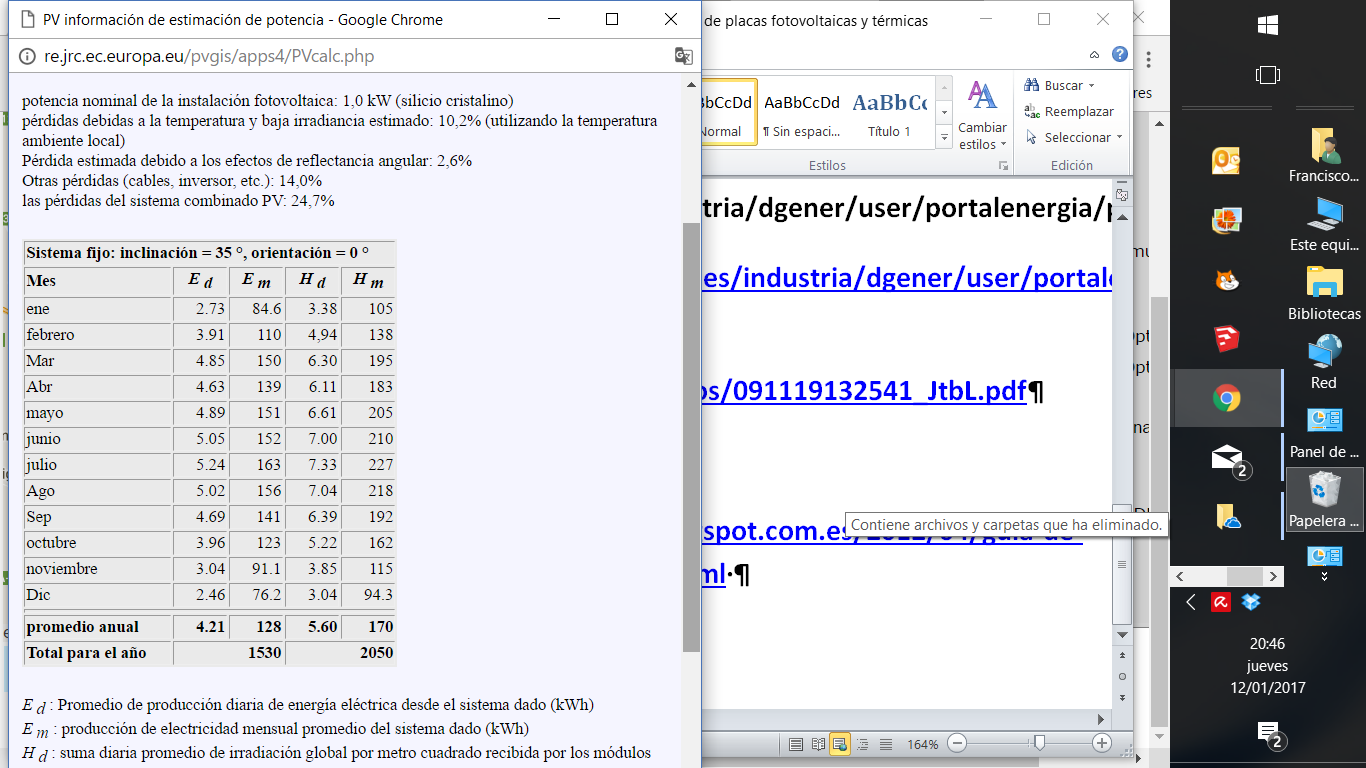 